ANTIJERAWAT EKSTRAK ETANOL BIJI PEPAYA (Carica papaya L.) TERHADAP BAKTERI Cutibacterium acnesNADIA SALSABILLANPM. 212114110ABSTRAK	Biji pepaya (Carica papaya L.) merupakan bagian tanaman dari pepaya yang jarang dimanfaatkan karena dianggap tidak bisa dikonsumsi. Penelitian terdahulu menyatakan bahwa biji pepaya dapat digunakan sebagai antimikroba karena mengandung senyawa flavonoid, alkaloid, dan terpenoid. Cutibacterium acnes merupakan salah satu bakteri aneorob gram positif yang dapat menyebabkan timbulnya peradangan jerawat. Sediaan gel dalam penggunaan obat antijerawat digunakanan karena pelarut lebih polar, mudah dibersihkan dari permukaan kulit dan tidak mengandung minyak. Tujuan penelitian ini untuk mengetahui apakah ekstrak biji pepaya dapat diformulasikan menjadi gel antijerawat dan mengetahui daya hambat sediaan gel terhadap pertumbuhan bakteri Cutibacterium acnes. 	Ekstrak etanol bii pepaya dibuat menggunakan metode perkolasi, kemudian ekstrak diformulasikan menjadi gel antijerawat dengan variasi konsentrasi 5%, 7,5%, dan 10%. Sediaan gel antijerawat kemudian dilakukan evaluasi fisik sediaan dengan melakukan uji organoleptis,  uji homogenitas, uji pH, uji viskositas, uji daya lekat, uji daya sebar, uji iritasi, uji kelembaban kulit, dan uji sineresis. Kemudian dilakukan uji aktivitas bakteri Cutibacterium acnes terhadap sediaan gel.	Hasil dari penelitian ini menunjukkan bahwa ekstrak etanol biji pepaya dapat diformulasikan menjadi sediaan gel. Memiliki aroma khas biji pepaya, homogen, rentang pH 5,2-6,8, memiliki nilai viskositas, nilai daya sebar, nilai daya lekat yang baik, tidak mengiritasi, dapat melembabkan kulit, dan tidak terjadi sineresis selama pengujian. Sediaan gel memiliki aktivitas antibakteri terhadap Cutibacterium acnes, yaitu konsentrasi 5% (17,73 mm), konsentrasi 7,5% (24 mm), konsentrasi 10% (24,96 mm) sehingga interpretasi zona hambatnya masuk kedalam kategori resisten mendekati sensitifKata kunci : Biji pepaya, Cutibacterium acnes, sediaan gel, jerawat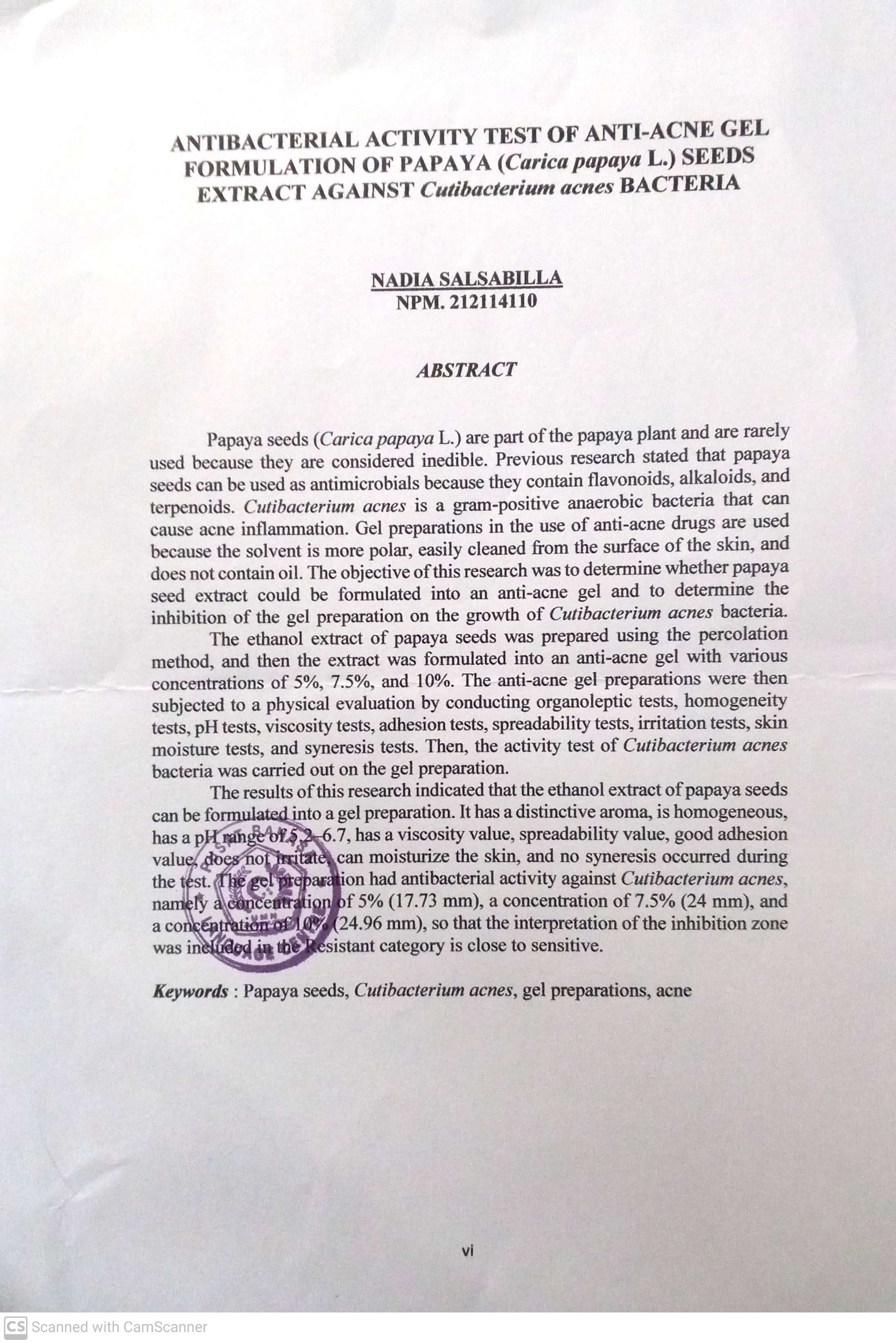 